Notes – Existing Main Sail is Footed Sail, I want to change to loose fitted sail.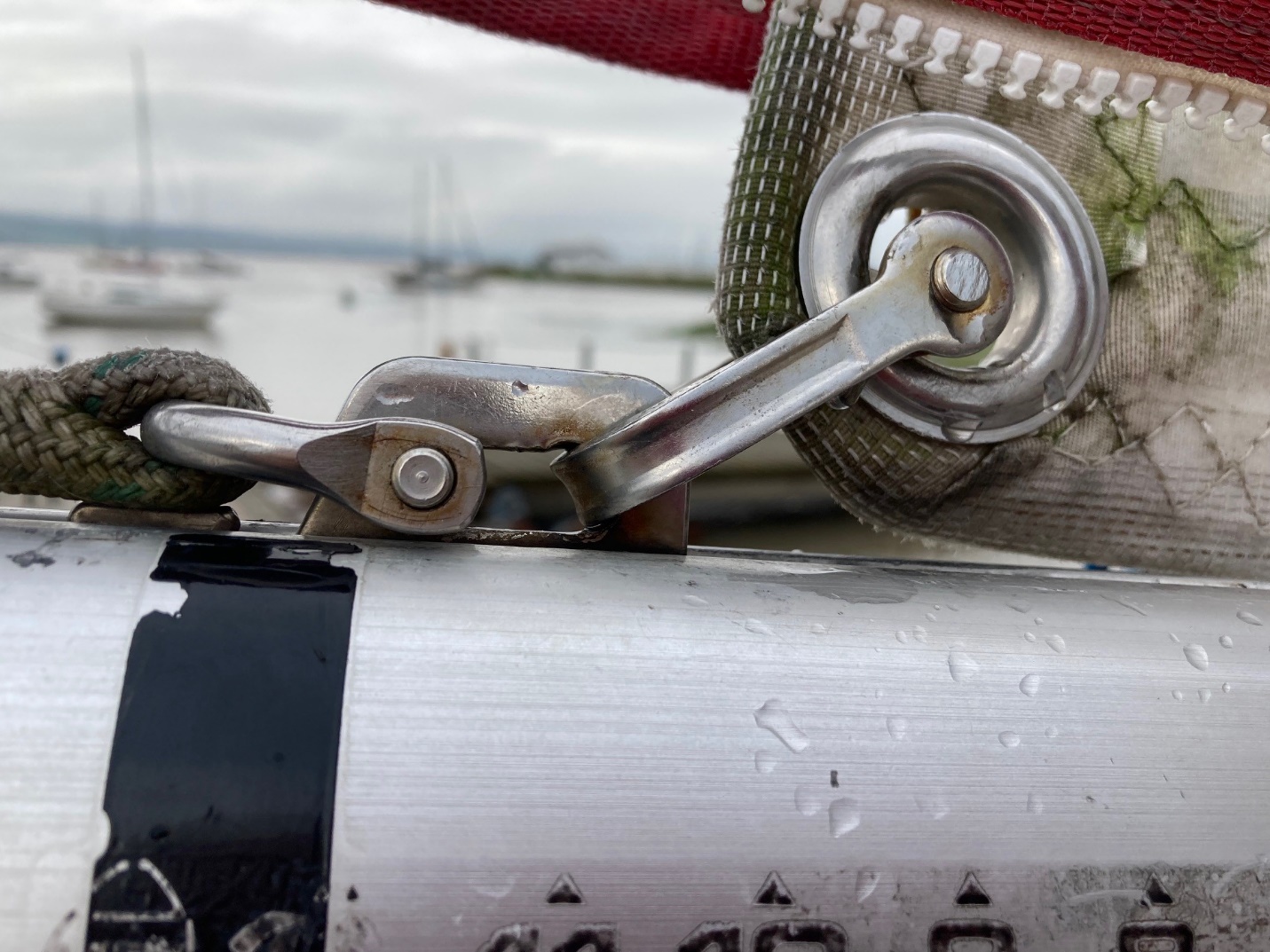 Figure 1 Existing sail with outhaul tension applied.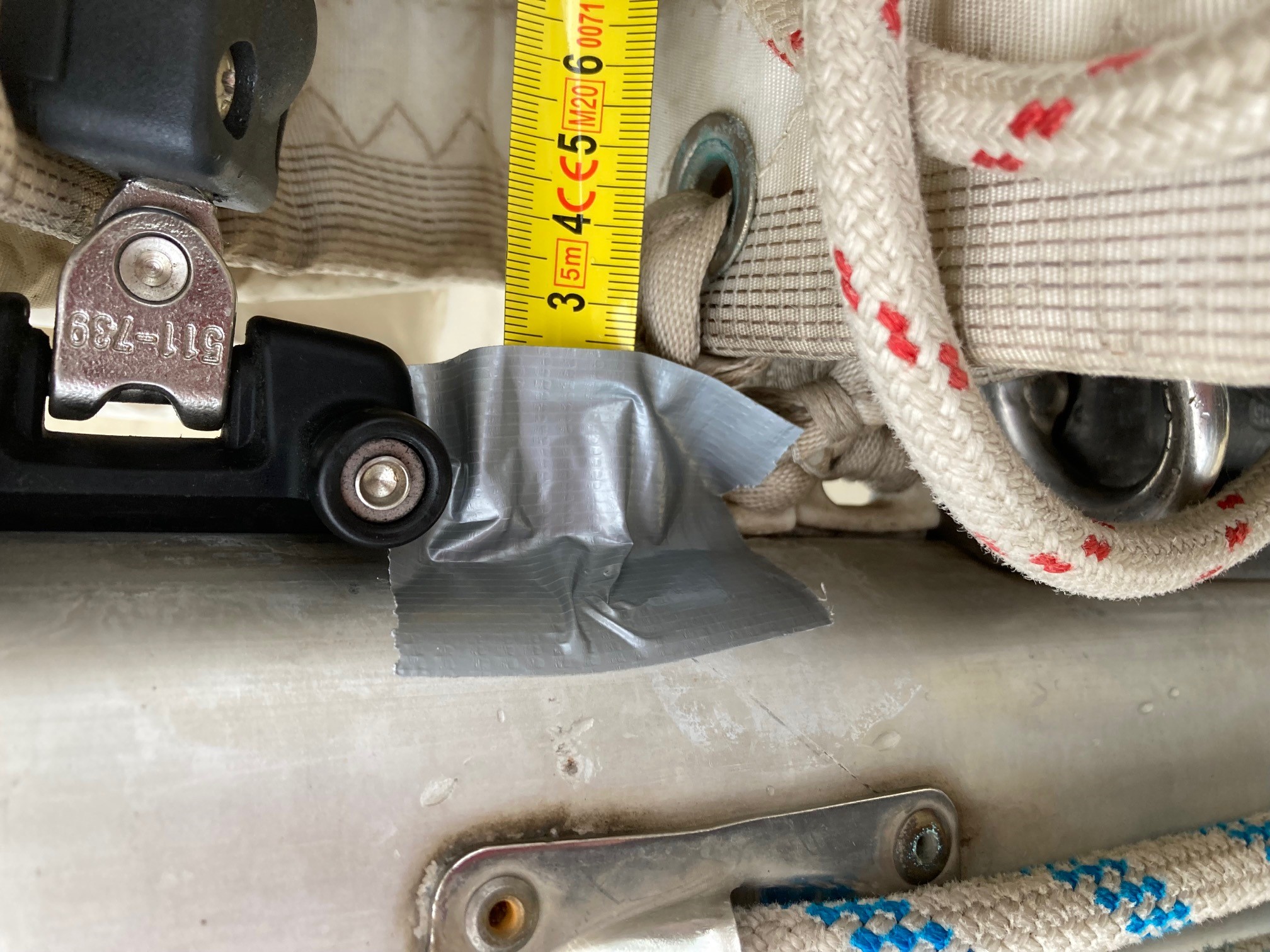 Fig 2 Showing Aft side of mast, Foot length measurement reference point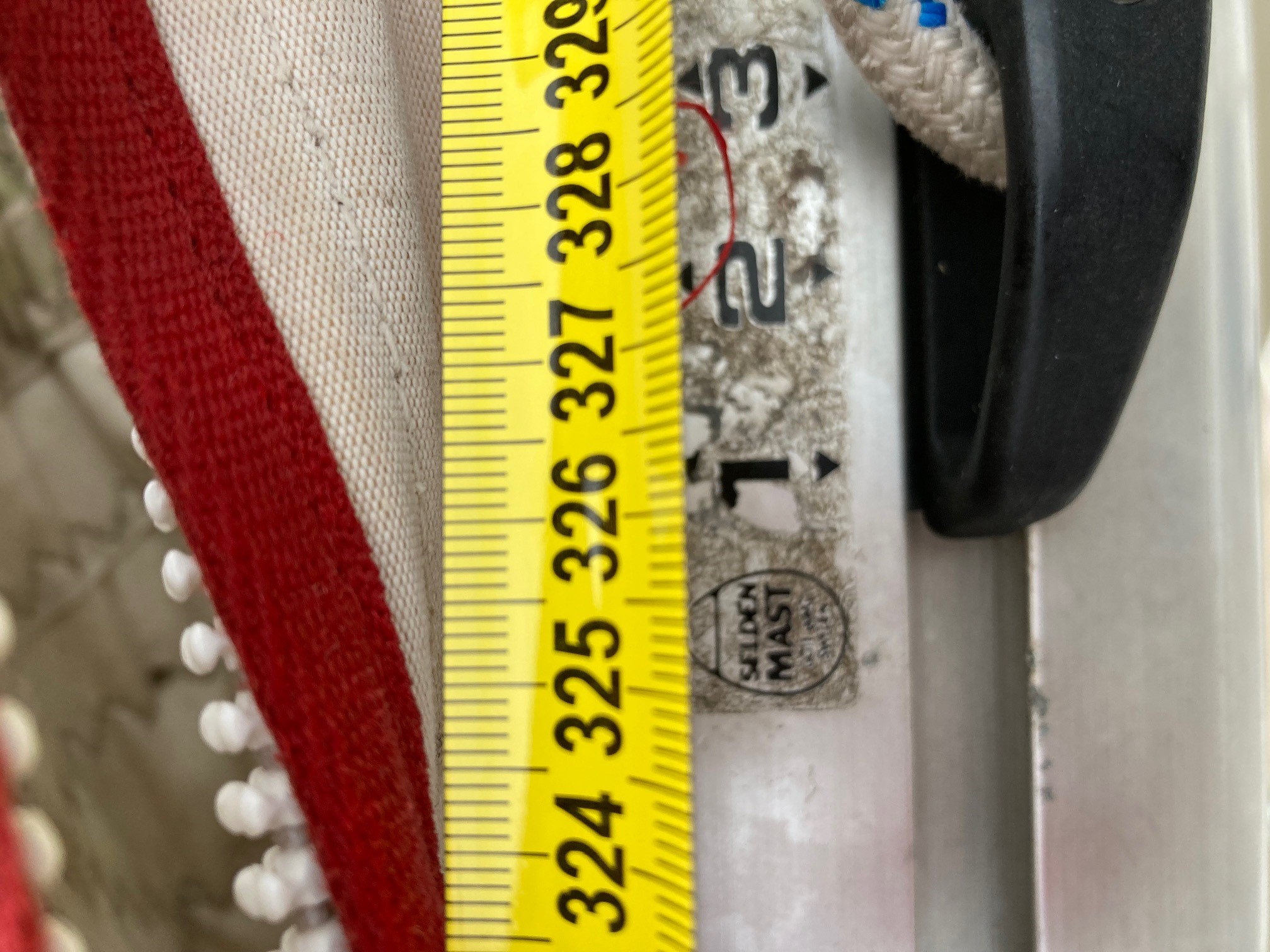 FIG 3 Foot of sail showing minimum foot scale.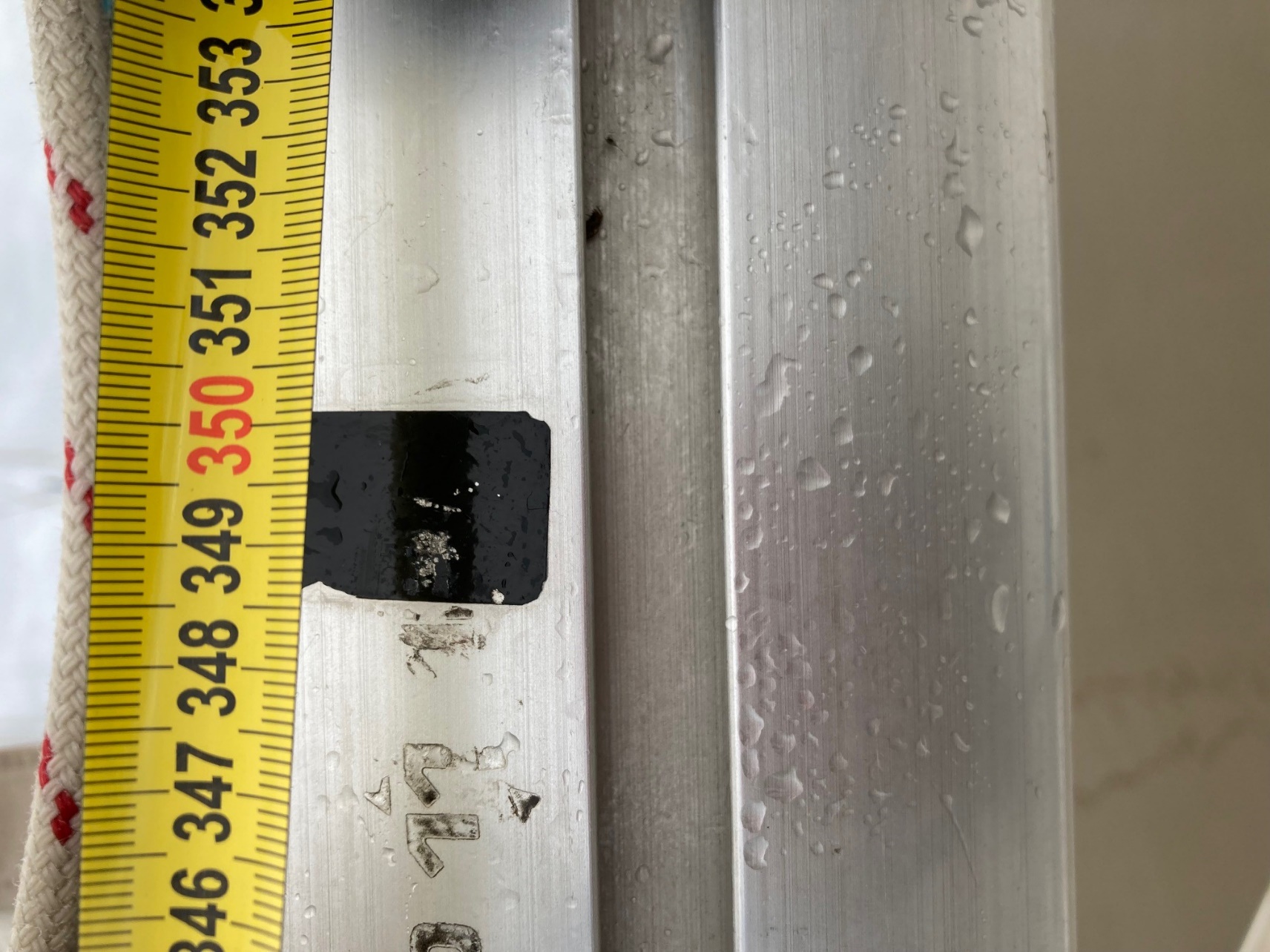 FIG 4 Boom Outhaul scale extreme position showing Black band(which is why I stated 348cm- IS THIS CORRECT INTERPRETATION OF YOUR QUESTION??)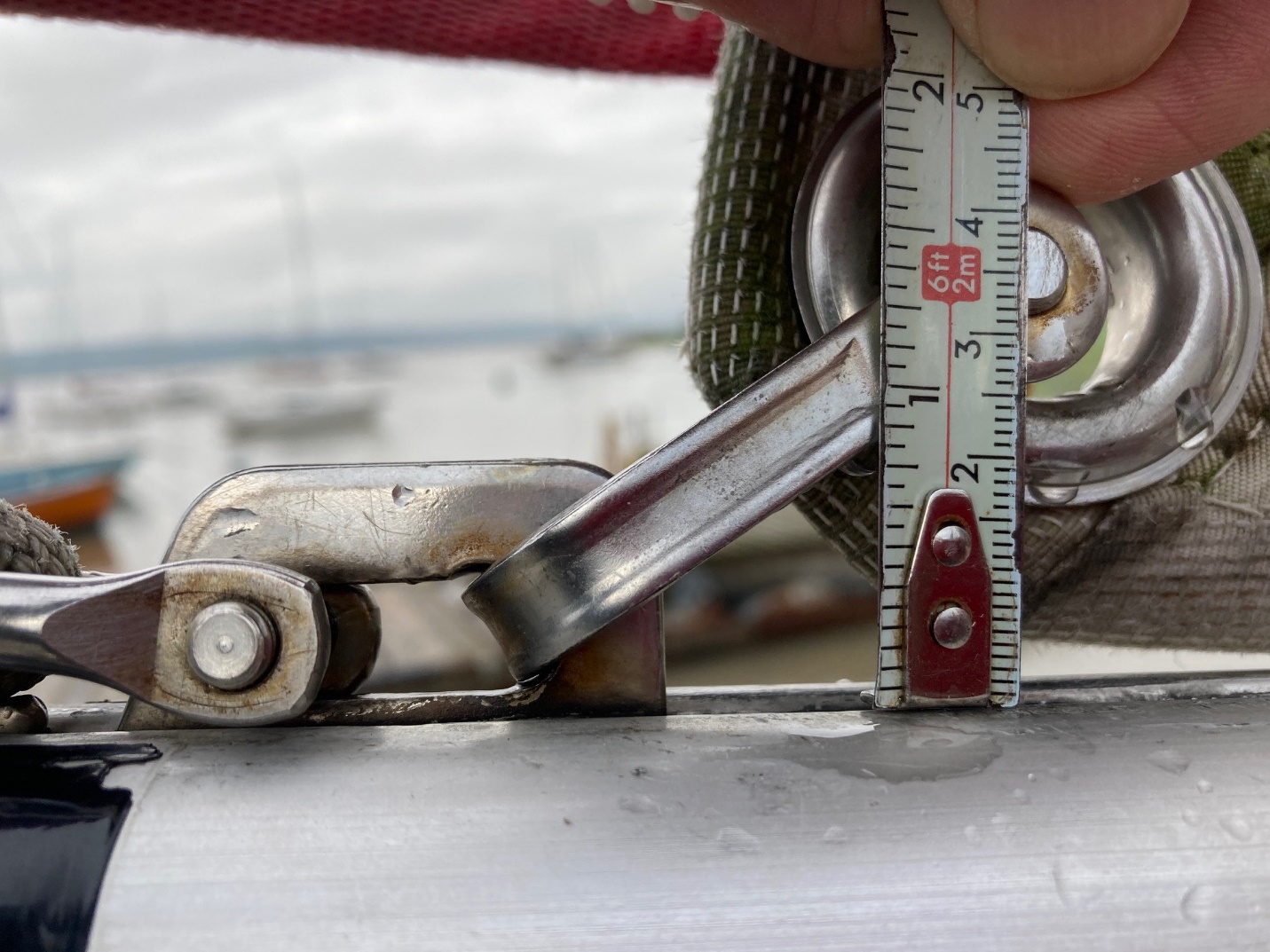 FIG 5 Measurement M3 - Clew cut Up (Top of Boom to Center of Tack Pin)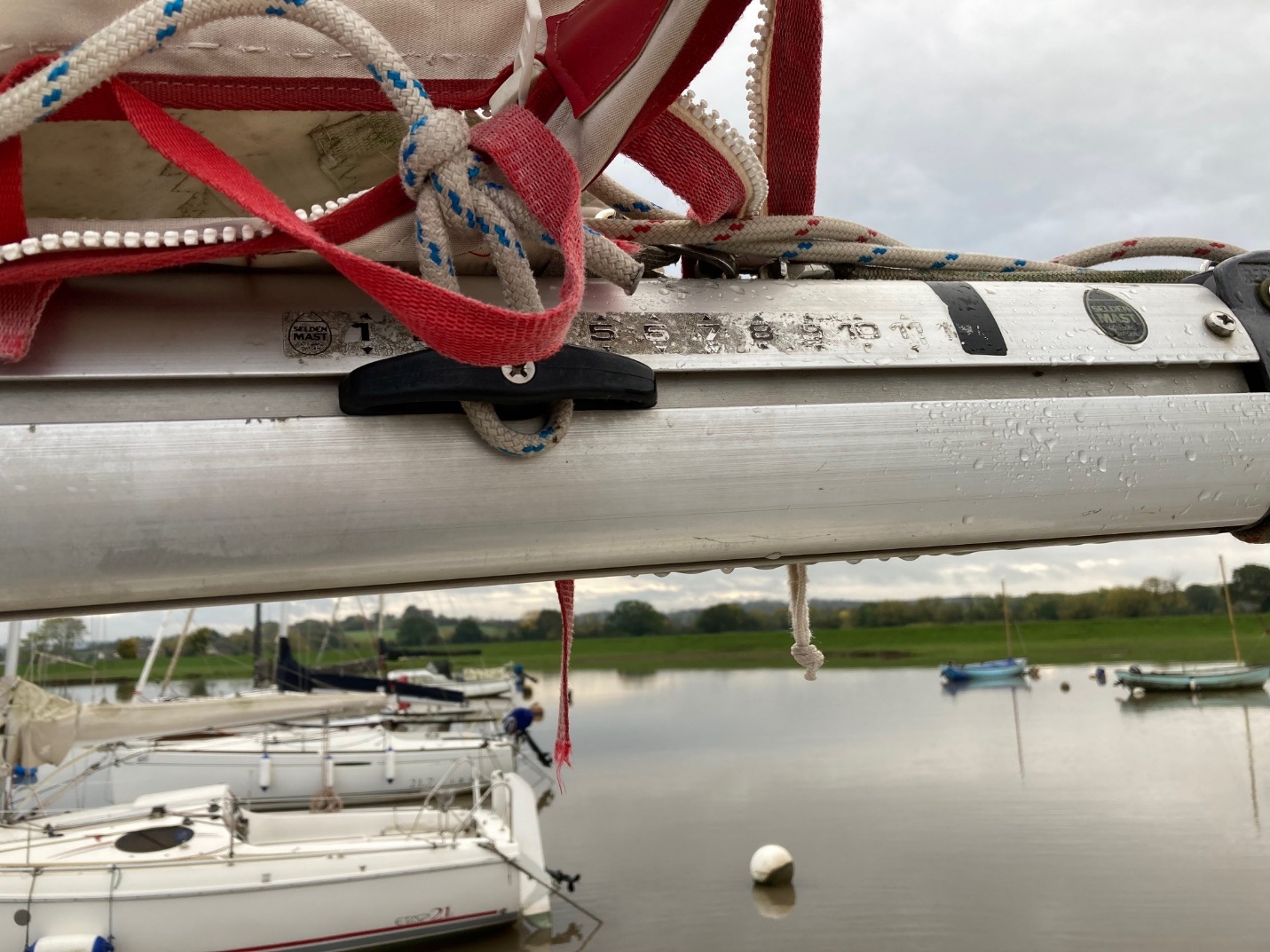 Figure 6 Showing Outhaul car and position of black band - Mainsail - 6001026 JeffM0Sail LayoutNot Yet PostedM1Tack Cut Back (Aft face of Mast to center of tack Pin - A)7cmHELP M2Tack Cut Up (Top of Boom to Center of tack Pin - B)4cmHELP M3Clew Cut Up (Top of Boom to Center of Tack Pin - X)4cm Loose FootedHELP M4Clew type (slug, outhaul car or ring with strap)Webbed O-RingHELP M5Sunbrella clew cover for Furling MainsnaHELP M6Other OffsetsHELP M7HeadboardYesHELP M8Leech LineyesM9Foot LineNoM10Tack Ring TypeWebbed tack O RingHELP M11Tack angle88.5HELP M12Jack LineNoHELP M13Mast Bend (Luff Round)StdHELP M14Fractional Rig (Yes, No)NoHELP M15Mast - Keel or Deck Stepped?deckM16Number of Reefs3  ReefsHELP M17Intermediate Reefing Diamond Eyes (Yes or No)noHELP M18Foot Reefing Grommets (next to boom)N/AHELP M19Reefing Ring TypeFloppy reefing rings at TackHELP M20Luff Length (Max Hoist - P)10.46m  Max

(Net Finished size day of Delivery)HELP M21Foot Length (Max Foot - E)3.48m Max
(Net Finished size day of Delivery) HELP M22 Leech Length (straight line head to clew)SailmakerHELP M23Bimini to Clear (yes or no)noHELPM24Foot RoundSailmakerM25Aspect RatioSailmaker HELPM26Vessel Backstay Measurement415cmHELP M27Luff Slides (Part Number)1590 Batten holders with cars HELP M28Foot Slides (Part Number)Loose FootedHELP M29Roach TypeCruiseHELP M30Roach Factor1.1HELP M31MGMSailmakerHELP M32MGUSailmakerHELP M33Batten Type (Partial or Full)4 FullHELP M34Include BattensN/AM35Install Nylon Batten Holders1590 Holders HELP M36Intermediate SlidersYES
2
A014 HELP M37Cloth Weight6.11 Warp DriveM38Cut TypeTri RadialM39Sail AreaSailmakerM40CunninghamNoHELP M41TelltailsYesHELP M42Triple StitchYesM43Sail Logo and Color(red, blue or black)ETAP  RED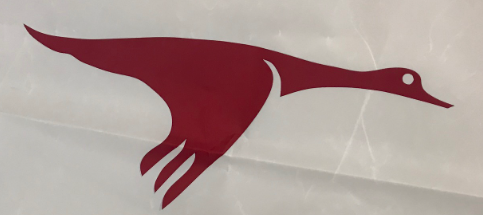 HELP M44Sail Logo ArtworkN/AM45Sail Numbers and ColorNoHELP M46Draft Stripe and Color(red, blue or black)Yes (REDHELP M47Overhead Leech LineNoM48Specialty SailNoHELPM49Boom CoverNoHELPM50Lazy BagNoHELP